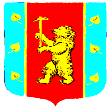 Администрация Кузнечнинского городского поселенияПриозерского муниципального районаЛенинградской областиПОСТАНОВЛЕНИЕот «13» сентября 2023 года № 383В  целях  повышения  позиций  Ленинградской  области  в  Рейтинге  качества  жизни  в  части показателей сферы потребительского рынка и уровня доступности информации о товарах и услугах для населения, администрация Кузнечнинского городского поселения Приозерского муниципального района Ленинградской областиПОСТАНОВЛЯЕТ:Утвердить план мероприятий («дорожная карта») по повышению значений показателей качества жизни в сфере потребительского рынка в Кузнечнинском городском поселении.Настоящее постановление вступает в силу с момента его подписания.Контроль за исполнением настоящего постановления оставляю за собой.        Глава администрации 					Н.Н. СтанововаИсп.: Храмцова Н.Э., 8(813 79) 98-242План мероприятий(«дорожная карта») по повышению значений показателейкачества жизни в сфере потребительского рынка в Кузнечнинском городском поселении№ п/пНаименование основного мероприятияСрок реализации основного мероприятияМероприятия, реализуемые в рамках основного мероприятияСрок реализации мероприятияОтветственные
за реализацию1234561.Анализ состояния сферы торговли и услуг на территории поселения11.09.20231.1. Анализ обеспеченности жителей товарами и услугами на территории поселения, в том числе товарами длительного пользования (имеющиеся на территории магазины, пункты выдачи и ассортимент в них)24.08.2023Храмцова Наталия Эдуардовна1.Анализ состояния сферы торговли и услуг на территории поселения11.09.20231.2. Поиск дополнительных возможностей для повышения качества обеспечения населения товарами и услугами31.08.2023Храмцова Наталия Эдуардовна1.Анализ состояния сферы торговли и услуг на территории поселения11.09.20231.3. Привлечение новых предпринимателей путем создания благоприятных условий для их деятельности11.09.2023Храмцова Наталия Эдуардовна2.Разработка, тиражирование и распространение информационных памяток (объявлений) о способах приобретения товаров и услуг на территории городского поселения, а также о потребительской грамотности (о защите прав потребителя)15.09.20232.1. Сбор и формирование информационных материалов (с обязательным указанием графика, места работы и контактного телефона информационно-консультационного центра по вопросам защиты прав потребителей)23.08.2023Храмцова Наталия Эдуардовна2.Разработка, тиражирование и распространение информационных памяток (объявлений) о способах приобретения товаров и услуг на территории городского поселения, а также о потребительской грамотности (о защите прав потребителя)15.09.20232.2. Формирование информационной интернет-страницы (раздела на сайте)31.08.2023Храмцова Наталия Эдуардовна2.Разработка, тиражирование и распространение информационных памяток (объявлений) о способах приобретения товаров и услуг на территории городского поселения, а также о потребительской грамотности (о защите прав потребителя)15.09.20232.3. Распространение информационных материалов (памяток, объявлений):- в помещениях администраций, МФЦ, в почтовых отделениях, магазинах, библиотеках, домах культуры, ФАПах, через почтовые ящики, в общественном транспорте, на досках объявлений, через старост;- на интернет-ресурсах (на сайте, в социальных сетях,
в том числе – в неофициальных сообществах)15.09.2023Храмцова Наталия Эдуардовна3.Создание специальных сообществ (пабликов)
в социальных сетях ВКонтакте, для населенного пункта, а также выстраивание коммуникаций с администраторами действующих сообществ (пабликов) для регулярных
(не менее 2-х раз в месяц) публикаций о возможностях приобретения товаров и услуг в сфере потребительского рынка20.09.2023Публикации актуальных постов о возможностях приобретения товаров и услуг в сфере потребительского рынка в наиболее посещаемых неофициальных сообществах жителей поселения (населенных пунктов) по тематике:- графики приезда автолавок;- интересные предложения (акции) в местных магазинах и в автолавках (новые поступления, сезонные товары, скидки и т.д.);- возможности заказ товаров в магазинах и автолавках;- информация о работе пунктов выдачи маркетплейсов (Wildberries, Ozon. ЯндексМаркет), их ближайших адресах, интересных предложениях, возможностях заказа одежды и электроники, бытовой техники;- информация о работе торговых полок в почтовых отделениях и возможности заказа товаров (в том числе товаров длительного пользования) через почту;- посты на тему потребительской культуры, защиты прав потребителей и т.п.;- посты с голосованиями и опросами по проблемам торговли (общественного питания) в населенном пункте, качестве товаров, доступности приобретения тех или иных товаров и т.п.20.09.2023(далее – постоянно)Иванова Вилена Александровна4.Информационная кампания о доступности потребительских услуг (об имеющихся на территории поселения предложениях товаров и услуг)25.09.20234.1. Формирование реестра актуальных торговых объектов приобретения продовольственных товаров и длительного пользования на территории поселения (в том числе посредством интернет-магазинов и сервисов доставки)25.08.2023Храмцова Наталия Эдуардовна4.Информационная кампания о доступности потребительских услуг (об имеющихся на территории поселения предложениях товаров и услуг)25.09.20234.2. Формирование плана-графика публикаций постов, видеороликов, статей о возможностях приобрести необходимые товары и услуги на территории поселения (населенного пункта)30.08.2023Храмцова Наталия Эдуардовна5.Встраивание информационных блоков с вопросами потребительского рынка
в общественные мероприятия, тематические акции и т.п.30.09.2023Доведение актуальной информации по вопросам потребительского рынка (см. п. 2) в ходе проведения общественных мероприятий (сходы граждан, поселковые праздники, тематические мероприятия
в домах культуры и библиотеках и т.п.), в том числе
с выявлением общественного мнения, получением обратной связи от жителей.30.09.2023(далее – постоянно)Храмцова Наталия Эдуардовна6.Выявление мнения населения (проведение анкетирования, интернет-опросов и т.п.30.09.2023(далее – 1 раза в квартал)7.1. Подготовка анкеты (опросника)20.08.2023Храмцова Наталия Эдуардовна6.Выявление мнения населения (проведение анкетирования, интернет-опросов и т.п.30.09.2023(далее – 1 раза в квартал)7.2. Проведение анкетирования с помощью волонтеров, старост, сообществ в социальных сетях30.08.2023ФИО Храмцова Наталия Эдуардовна6.Выявление мнения населения (проведение анкетирования, интернет-опросов и т.п.30.09.2023(далее – 1 раза в квартал)7.3. Анализ выявленных проблем и предложений; поиск возможных решений20.09.2023Храмцова Наталия Эдуардовна